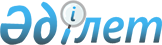 О правилах оказания социальной помощи специалистам здравоохранения, образования, социального обеспечения, культуры и спорта, проживающим в сельской местности, на приобретение топлива
					
			Утративший силу
			
			
		
					Решение Кызылжарского районного маслихата от 29 января 2004 года N 4/4.  Зарегистрировано Департаментом юстиции Северо-Казахстанской области 4 марта 2004 года N 1181. Утратило силу - решением маслихата Кызылжарского района Северо-Казахстанской области от 14 декабря 2007 года N 5/5

      Сноска. Утратило силу - решением маслихата Кызылжарского района Северо-Казахстанской области от 14.12.2007 N 5/5      В соответствии с Законом Казахской советской социалистической республики от 13 февраля 1991 года "О приоритетности развития аула (села) и агропромышленного комплекса в Республике Казахстан" (Ведомости Верховного Совета Казахской ССР" 1991 год, N 8, с.93) Кызылжарский районный маслихат РЕШИЛ:



      1. Утвердить правила по оказанию социальной помощи специалистам здравоохранения, образования, социального обеспечения, культуры и спорта, проживающим в сельской местности, по приобретению топлива.      Председатель сессии,

      секретарь районного маслихата

УТВЕРЖДЕНО

решением районного маслихата

N 4/4 от 29 января 2004 года

"О правилах оказания социальной

помощи специалистам здравоохранения,

образования, социального обеспечения,

культуры и спорта, проживающим в

сельской местности, на

приобретение топлива 

ПРАВИЛА

оказания социальной помощи специалистам здравоохранения,

образования, социального обеспечения, культуры и спорта,

проживающим в сельской местности, по приобретению топлива 

1. Общие положения      1. Настоящие правила разработаны во исполнение Закона Казахской советской социалистической республики от 13 февраля 1991 года "О приоритетности развития аула (села) и агропромышленного комплекса в Республике Казахстан".

      2. Единовременная денежная выплата на приобретение топлива специалистами государственных организаций здравоохранения, образования, социального обеспечения, культуры и спорта, проживающим и работающим в сельской местности (далее денежная выплата специалистам социальной сферы ), назначается и выплачивается один раз в год.

      3. Незаконно выплаченная сумма денежной выплаты специалистам социальной сферы подлежит восстановлению за счет виновных лиц в порядке, установленном действующим законодательством. 

2. Порядок назначения      1. Денежные выплаты специалистам социальной сферы назначаются на основании предоставляемых в орган труда, занятости и социальной защиты населения документов.

      1) заявление о назначении единовременной денежной выплаты;

      2) номер лицевого счета по вкладам, который получатель денежной выплаты обязан открыть в банке;

      3) справка из учреждения о занимаемой должности;

      4) справка о подтверждении места жительства.

      На основании предоставленных документов будет производиться единовременная денежная выплата.

      2. При проживании совместно двух и более лиц, на которых распространяется действие настоящих Правил, единовременные денежные выплаты специалистам социальной сферы предоставляются каждому из них. 

3. Порядок финансирования и выплаты      1. Финансирование денежных выплат специалистам социальной сферы, проживающим и работающим в сельской местности, осуществляется за счет средств местного бюджета, предусмотренных на эти цели в соответствующем году. 

4. Порядок ведения учета, контроля и отчетности      1. Ведение учета, контроля и отчетности по выплате единовременных денежных выплат возлагается на орган труда,занятости и социальной защиты населения.

      2. Местный орган труда, занятости и социальной защиты населения ежеквартально до 10 числа первого месяца каждого квартала составляет акты сверок с банком второго уровня по выплаченным суммам единовременной денежной выплаты на приобретение топлива в истекшем квартале.
					© 2012. РГП на ПХВ «Институт законодательства и правовой информации Республики Казахстан» Министерства юстиции Республики Казахстан
				